Дамет  Туралбаевна ОнгарбаеваГалия Баянжановна МадиеваРаушан  Пралиевна  ЗаурбековаНуржамал  Оспановна БайзаковаКульнара  Туабаевна КожахметоваКазахский Национальный Университет  им. аль – Фарабиг. Алматы    МЕТОДИЧЕСКИЕ  И  ПРАКТИЧЕСКИЕ  ПРОБЛЕМЫ  В РЕШЕНИИ  ОЗДОРОВИТЕЛЬНЫХ  ЗАДАЧ ВУЗОВСКОГО  ФИЗИЧЕСКОГО  ВОСПИТАНИЯ         Актуальность  исследования. В  последние два десятилетия  в  Казахстане  ряд   факторов  экономического и экологического характера,  а также сокращение в вузах объема  обязательных  занятий    физической  культурой  способствовали тому, что существующая  проблема недостаточной физической подготовленности  и  ухудшение    здоровья студентов приобрела  наибольшую  остроту и актуальность [1].        Система   высшего образования Республики    поставлена перед проблемой, суть которой заключается в том, что  в  будущий специалист  с высшим  образованием, не восполняя и быстро растрачивая  потенциал своего  здоровья,     оказывается  не  совсем готовым к   жестким   требованиям  современной рыночной экономики.         В связи с этим  разработка и научно - методическое и педагогическое обоснование   современной концепции формирования физической культуры студента  и  его способности  направленно использовать   разнообразные средства физической культуры  и спорта  для сохранения и укрепления здоровья, психофизической  готовности  к будущей профессиональной деятельности является  одной из важных проблем государственной значимости.        Цель  исследование     поиск   путей оптимизации физкультурно-оздоровительной деятельности студентов  Казахского национального университета  им. Аль-Фараби. Для достижения этой цели были поставлены  следующие задачи:      1. Сделать анализ распределения  студентов 1-2 курсов  по медицинским группам и заболеваний студентов специальной медицинской группы .      2. Изучить уровень и динамику физической подготовленности  студентов основного учебного отделения.    2.Исследовать уровень мотивационной обеспеченности  академических уроков физической культуры.      Результаты исследования. Анализ  уровня и динамики  заболеваемости студенческой молодежи [2,3]  по данным кабинета врачебного контроля, публикаций преподавателей кафедры  и собственных исследований    характеризуется    наличием следующих  тенденций:       1. Численность основной медицинской группы снижается, а специальной – растет. Например, количественный состав   сегодняшних  студентов, имеющих стойкие отклонения в состоянии здоровья,    в 2,5 раза превышает  численность  аналогичного контингента обучавшихся в университете в конце 80-х годах.     К началу 2012/13 учебного года  в основную медицинскую группу отнесено 76,5%, подготовительную – 4,0%, а в специальную – 19,7% студентов. Ко  второму году обучения   в сравнении с первым  установлено  увеличение   численности   студентов: специальной  медицинской группе  на 2,4%,лечебной физической культуры на 58,8% и  освобожденных от практических занятий  на 77,3%.           2.Рейтинг  лидирующих заболеваний  студентов   выглядит   следующим образом:            -  первую  позицию  занимают  болезни органов зрения, чему,  несомненно, способствует  интенсификация учебного труда с применением компьютерных технологии, дающих  большую нагрузка на зрительный аппарат, а также образ повседневной  жизни  основной массы  современной молодежи  - долгое времяпрепровождение  за компьютером.        -  на втором месте заболевания  мочевыделительной системы, что можно объяснить ухудшением    экологической ситуации страны,   низким качеством питьевой воды и  употреблением молодежью  большого количества газированных напитков.      -  на третьем - заболевания опорно-двигательного аппарата, которые сместили на четвертое место  болезни   сердечно-сосудистой системы.  Здесь основными причинами, несомненно  является   гиподинамия, которая обуславливает    слабое  развитие мышечной  мускулатуры   студентов, в частности, мышц - разгибателей спины, а также ношение   не качественной   китайской обуви без супинаторов на высоких каблуках и сплошной подошве;3.Изучение физической подготовленности студентов в процессе обучения в вузе позволил выявить  нижеследующие общие закономерности:к концу каждого года наблюдается незначительная положительная динамика прироста спортивных результатов;за периоды экзаменационной сессии и летних каникул отмечается снижение достигнутого уровня до исходного и ниже него;достигнутые уровни физической подготовленности в основном не обеспечивают достаточного уровня освоения студентами нормативов Президентских тестов и учебной вузовской программы. Особо следует отметить тенденцию снижения выносливости. Данный факт в определенной мере подтверждается и ростом численности студентов специального медицинского отделения за аналогичный периодСредние показатели уровня физической подготовленности студентов, оцениваемые по учебным нормативам  следующие: высокий  показывают  8,0%, средний  имеют 60,0%,уровню ниже среднего соответствуют 28,0% студентов, низкому - 1,0% и 3,0 % обследуемого контингента показали очень низкий уровень, несоответствующий оценочной градации учебных нормативов  (рис.1).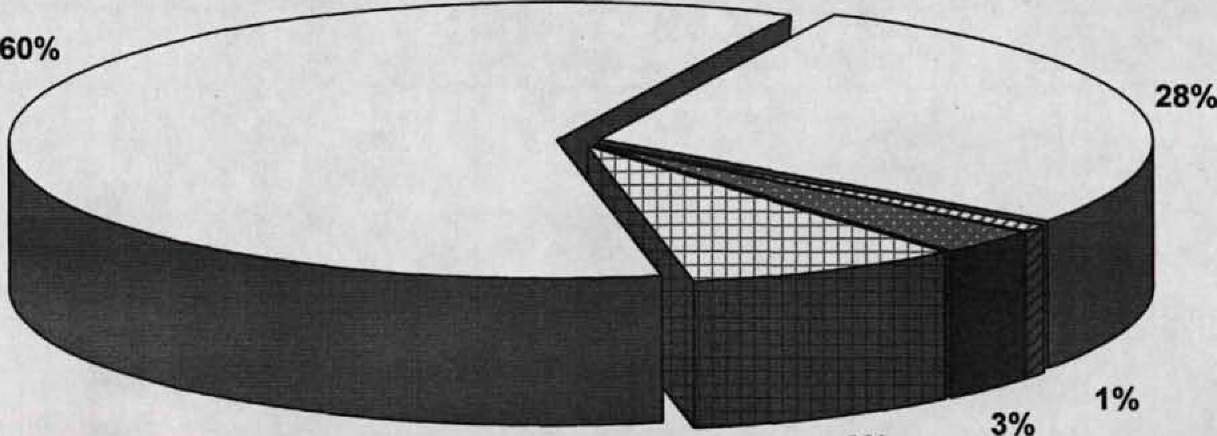 Рис 1. Уровень физической подготовленности студентов 1-2 курсов   КазНУ им. аль - Фараби.                 4. Большое значение для учебного процесса по физической культуре имеет интерес к занятиям, возникающий на основе осознанной мотивации.   Повышение мотивации к занятиям физкультурой уже давно стало предметом обсуждения  специалистов. Тем не менее, эта проблема остается по-прежнему одной из важных, так как численность   молодежи систематически занимающихся  физкультурой  в стране составляет всего около 10,0% процентов. В стратегической программе  «Казахстан -2030»  поставлена задача - увеличить этот показатель до 30,0процентов.          В ходе нашего исследования с целью определения потребностно - мотивационных ориентаций студентов университета   нами использовался метод анкетирования. В результате проведенного анкетного опроса выявлен недостаток физкультурно-оздоровительной деятельности у большинства студентов. Положительно оценивают роль физической культуры и спорта для укрепления и сохранения здоровья  90,7% опрошенных респондентов, но   в то же время двигательная активность  основной массы  ограничивается    лишь посещением обязательных занятий физической культуры.  Регулярную потребность в активных физических действиях испытывают лишь 24,0% девушек и 42,0% юношей. Таким образом, укрепление здоровья средствами физической культуры для основного обучающегося  контингента   еще не стало  личностно важной целью.  В тоже время оздоровительные действия наших студентов  нельзя считать негативными, так как явные отступления от ведения  здорового образа жизни достаточно редки. Так,55,4% юношей и 71,7% девушек отрицают употребление спиртных напитков, не курят в среднем 85,8% респондентов, 91,9% из них выражают негативное отношение к наркотикам.  Выводы. В связи с переходом системы  высшего образования Казахстана  к кредитной системе сформулированы  принципиально новые  установки  по перестройке образовательной системы. Это смещение акцентов в   направление личностно-ориентированного образованияНо практика физической культуры  показывает, что инновационные подходы не получают пока еще должного распространения  и  пока еще основной формой организации физического воспитания студентов остаются традиционные обязательные занятия в соответствии  с типовой программой дисциплины «Физическая культура »(2002). На наш взгляд,  в вузовском физическом воспитании, есть   ряд причин  препятствующих  эффективному решению оздоровительных задач,   которыми являются:        1. Перестройка  учебно-воспитательного  процесса    на  индивидуально - дифференцированный подход  во многом  остаются декларативным  в силу недостаточной  проработанности как теоретическом, так и  методическом  и практическом плане.      2. Потенциал физической культуры  и, в частности, его оздоровительная направленность используются еще не в должной мере, так как  отсутствуют   конкретные  критерии  и оценки, определяющих  влияния средств  физической культуры.    3. Не все вузы имеют необходимую спортивную базу для организации учебных занятий с учетом  интересов студентов к определенным видам спорта и системы физической культуры.4. Отсутствие научно-обоснованных  инновационных программ  по физическому воспитанию, включая автоматизированных программы мониторинга здоровья каждого студента5.  Недостаточный уровень  информационно-образовательной культуры большинства преподавателей кафедр физического воспитания  и зачастую отсутствие у них желания повышать этот уровень. 6. Недостаточная осознанность ценностей физической культуры  не только в студенческой среде, но и обществе  в целом. В итоге оценка деятельности кафедр физического воспитания  осуществляется по результатам спортивных достижений на соревнованиях различного ранга,  учебно-воспитательный  процесс  оказывается на втором плане.          Для совершенствования  в вузе оздоровительной направленности  предмета   «физическая культура» считаем необходимым:        1. Ввести  в  учебный  процесс    изучение теоретического и методико-практического материала по использованию средств и методов оздоровительной физической культуры;         2. Проводить модернизацию подготовки и переподготовки педагогических кадров в области оздоровительной и адаптивной физической культуры.         3.  Кафедрам физического воспитания  нужно проводить исследования  уровней  физической  подготовленности и здоровья студентов, которые     дадут  возможность  более эффективно осуществлять   профилактику, коррекцию  данных параметров. 4. На основе мониторинга по определению уровня физической  подготовленности и  здоровья студентов, нужно разрабатывать   индивидуальные, оздоровительные  программы  и внедрять их  в учебно-воспитательный процесс физического воспитания.    5. Увеличить   двигательную  активность студентов до  оптимального уровня (не менее 6-8 часов в неделю)   за счет  ее  эффективного интегрирования  с учебными, внеучебными и самостоятельными     формами  занятий физическими упражнениями.  Литература1. Онгарбаева Д.Т. Экология, здоровье и физическая подготовленность    молодежи Казахстана. //XLV Международная научно-практическая конференция " Health protection and phisical development of a person in conditions of the biospheric crisis»   London.20132. Мадиева Г.Б., Онгарбаева Д.Т., Мадиев Е.К. Физическая подготовленность студенток, занимающихся в     группах различной спортивной направленности // XVI Всероссийская научно-практическая конференция «Актуальные вопросы физической культуры и спорта». – Томск: Издательство ТГПУ, 2013 .- С.98-99.3.Вишнякова Н.П. Организация учебного процесса в специальном учебном отделении КазНУ им. аль-Фараби. Актуальные проблемы безопасности жизнедеятельности и физической культуры в XXI веке: интеграция науки и практики // Материалы II Международной научно-практической конференции.-  Невинномысск,  2012.- С-36-3.